附件一长三角国际应急减灾和救援博览会展会简介（中文版）为认真贯彻落实习近平总书记关于推动长三角一体化发展和应急管理、防灾减灾救灾的重要讲话和指示批示精神，推动长三角一体化应急管理协同发展，促进应急、安全产业转型升级，提升应急防灾减灾和救援能力，营造全社会参与应急的浓厚氛围，经长三角地区主要领导座谈会商定，由三省一市合作举办长三角国际应急减灾和救援博览会。报经三省一市人民政府同意，并报备应急管理部，长三角国际应急博览会由上海、江苏、浙江、安徽三省一市应急管理厅（局）和上海市国际贸易促进委员会5家单位共同主办，长三角区域合作办公室作为支持单位。第三届长三角国际应急减灾和救援博览会将于2024年5月13日至15日在国家会展中心（上海）举办，展出面积10万平米。博览会由政府主导、市场化运作，办展模式拟采取线下实体展览和云上展览相结合，通过“展览、会议、活动、科普”等多种形式呈现。目前，该博览会已成为国内规模最大、质量最高的应急救援展览会。2024年博览会信息展会名称：长三角国际应急减灾和救援博览会英文名称：Yangtze River Delta International Emergency Disaster Reduction & Rescue Expo（EDRR）展会日期：2024年5月13-15日（展期3天）展会地点：国家会展中心（上海）展出面积：100,000平米展会网站: www.edrr-expo.com二、2023年博览会概述第二届长三角国际应急减灾和救援博览会于2023年5月8日-10日在国家会展中心（上海）圆满落幕，涵盖应急防灾减灾、综合救援装备、安全防护产品、安全产业服务、安全科普宣传、应急管理成果等内容。本届博览会共有615家国内外应急领域代表性企业参展，汇聚行业头部企业和各领域重点企业，展出面积8万平米，共计81612人次观众，观众覆盖全国应急管理和消防救援系统、科研院所、社会机构、外国驻沪领馆和商协会，以及城市运行、安全生产、电力能源、公共交通、海事救援、消防救援、公卫医疗、水务航运、食品卫生、危化品、物流运输、教育培训、建筑楼宇、物资储备等防灾减灾重点行业领域相关单位。展会现场举办17场会议论坛类及60余场企业推介活动，论坛主题覆盖建筑安全、核与辐射安全、实验室安全、住建安全、知识产权、应急通信、主题市活动、新能源安全、智慧城市、防汛排涝、化工安全、安全生产、矿山安全应急、消防救援等。三、联系咨询上海市国际贸易促进委员会陈先生 +8613801679270 ，顾小姐 +8618117219772 邮箱：expo@cpitsh.org 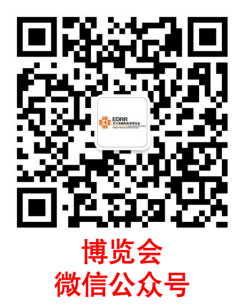 网站：www.edrr-expo.com